GUÍA DE ACTIVIDADES N°4¿CÓMO SE GENERA UNA REACCIÓN QUÍMICA?ACTIVIDAD A DESARROLLAR: Responda las siguientes interrogantes con letra clara utilizando su guía de contenido o su texto de estudio en las páginas 90 Y 91.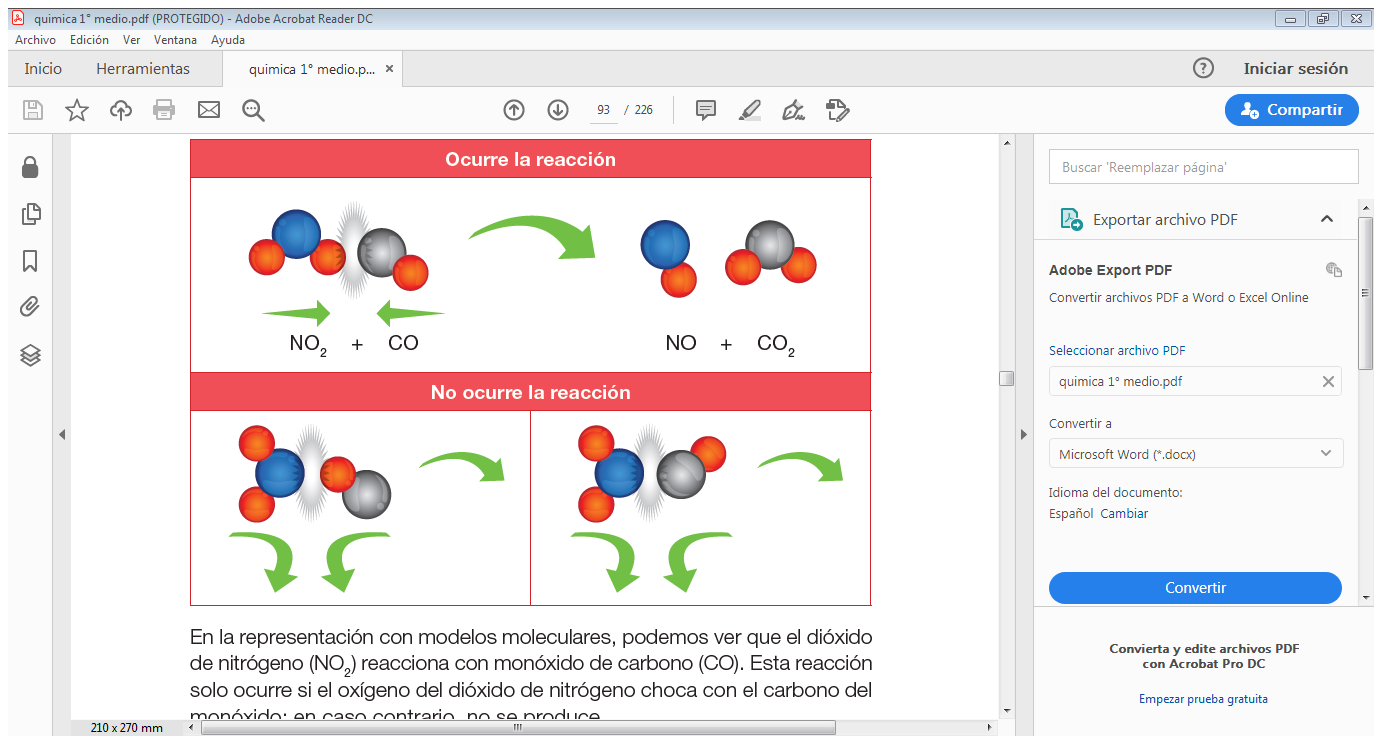 1.- Explique brevemente la Teoría de las colisiones propuestas por Max Trautz y Gilbert Lewis.……………………………………………………………………………………………………………………………………………………………………………………………………………………………………………………………………………………………………………………………………………………………………………………2.- Mencione y describa las 3 condiciones que se deben cumplir para que se produzca una reacción química.a.-……………………………………………………………………………………………………..……………………………………………………………………………………………………………………………………………………………………………………………………………………b.- ……………………………………………………………………………………………………..……………………………………………………………………………………………………………………………………………………………………………………………………………………c.- ………………………………………………………………………………………………….....……………………………………………………………………………………………………………………………………………………………………………………………………………………3.- Observe en la página 91 o en su guía de contenido, el gráfico con su descripción y responda; ¿Qué ocurre con los átomos si no se dispone de la Ea (Energía de activación) necesaria?………………………………………………………………………………………………………………………………………………………………………………………………………………………………………………………………………………………………………………………………4.- Considerando la imagen que representa una reacción química entre el dióxido de nitrógeno y el monóxido de carbono, ¿Se logra producir una reacción química si el nitrógeno (esfera azul del dióxido de nitrógeno), choca con el oxígeno (esfera roja del monóxido de carbono)? Fundamente.……………………………………………………………………………………………………………………………………………………………………………………………………………………………………………………………………………………ASIGNATURA: QuímicaCURSO:  1° medioPROFESOR(A): Franchesca GajardoNombre:Nombre:Correo: fran_1224@hotmail.comFecha de entrega:  junio, 2020.Fecha de entrega:  junio, 2020.Correo: fran_1224@hotmail.comINSTRUCCIONES:Escriba su nombre y fecha.                      Lea atentamente las instrucciones, si no le queda claro, lea las veces que lo necesite.Utilice destacador, marcando lo que necesite para responder.Responda utilizando lápiz pasta, negro o azul. No use lápiz grafito.Escriba claro, así leeremos mejor sus respuestas.Ahora empiece a trabajar. ¡Éxito!INSTRUCCIONES:Escriba su nombre y fecha.                      Lea atentamente las instrucciones, si no le queda claro, lea las veces que lo necesite.Utilice destacador, marcando lo que necesite para responder.Responda utilizando lápiz pasta, negro o azul. No use lápiz grafito.Escriba claro, así leeremos mejor sus respuestas.Ahora empiece a trabajar. ¡Éxito!INSTRUCCIONES:Escriba su nombre y fecha.                      Lea atentamente las instrucciones, si no le queda claro, lea las veces que lo necesite.Utilice destacador, marcando lo que necesite para responder.Responda utilizando lápiz pasta, negro o azul. No use lápiz grafito.Escriba claro, así leeremos mejor sus respuestas.Ahora empiece a trabajar. ¡Éxito!